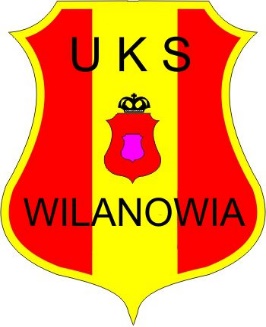 XXI Wilanowski Ogólnopolski Turniej Piłki Ręcznej Chłopców 25 – 27.11. 2022r.Wszyscy uczestnicy turnieju muszą posiadać badania sportowe umożliwiające udział w zawodach sportowych. Wszystkie drużyny muszą być ubezpieczone. Zawodnik może grać tylko w jednej drużynie.Terminarz w fazach finałowych może zostać skorygowany ( drużyny miejscowe będą grać wcześniej lub mecze drużyn grający w krótkiej przerwie mogą zostać przełożone).Domyślnie zespoły uczestniczące w turnieju wyrażają zgodę na używanie wizerunku zawodników w celu opublikowania zdjęć w celu informacji o przebiegu turnieju (strona UKS Wilanowia, dzielnicy Wilanów, m st. Warszawa, CSW, wydawnictwa Wilanowa i Warszawy). Jeżeli ktoś nie wyraża zgody proszę o informacje.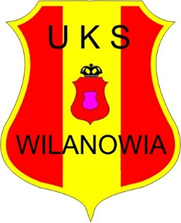 Rocznik 2010 gra zgodnie z regulaminem i zasadami ZPRP, nie ma czasu dla drużyny, Kary 1 minutowe. 1 minuta przerwy. Nie zmieniamy strony boiska po połowie. Rocznik 2010 czas gry 2x10 min, faza finałowa 2x12 min, Mecz zaczyna Gospodarz.Mecz kończy się remisem (nie ma karnych), Pkt zwycięstwo - 2, remis – 1, przegrana - 0.Faza FinałowaRocznik 2011 gra 1x20 min, w fazie finałowej 2x10 min bez zmiany połowy (przerwa 1 minutowa) Cały mecz każdy swego, nie ma czasu dla drużyny, brak gry każdy swego (biała kartka) – rzut karny. Przy karze 1 minutowej należy wymienić zawodnika na innego ( nadal gramy każdy swego 6x6 (nie można grać strefą)) – ukarany zawodnik może wejść na boisko po 1 minutowej karze. Przy 3 i kolejnych karach indywidulanej drużyny(1 minutowej) – dyktowany jest rzut karny Przy 4 i kolejnej karze następuję wykluczenie zawodnika na 1 minutową karę, w tym czasie nie można grać obroną strefową mimo osłabienia - gra strefą będzie dyscyplinowana rzutem karnym.      Mecz kończy się remisem (nie ma karnych), Pkt zwycięstwo - 2, remis – 1, przegrana - 0.NIEDZIELA 27.11.2022Zakończenie turnieju 15.15ROCZNIK  2010                                                                ROCZNIK  2010                                                                ROCZNIK  2010                                                                ROCZNIK  2011ROCZNIK  2011ROCZNIK  20111UKS Wilanowia Warszawa6A1UKS Wilanowia I Warszawa5 A2UKS Jedynka Łuków2UKS Wilanowia II Warszawa4 A3KS Victoria Piaseczno3APR Gdynia4UKS Kontra Warszawa4OTM Lesznowola5UKS Niedźwiadek Węgrów5UKS Kontra Warszawa6MOKS Słoneczny Stok Białystok6SPR Pabiks Pabianice7OTM Lesznowola7UKS Niedźwiadek Węgrów8MLKS CZARNI Olecko8MDK Bartoszyce9MTS Kwidzyn9Sprint Ulan Majorat10UKS Diament Ostrołęka11UKPR Agrykola Warszawa12UKS Bat Kartuzy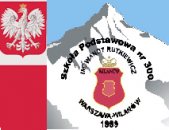 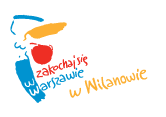 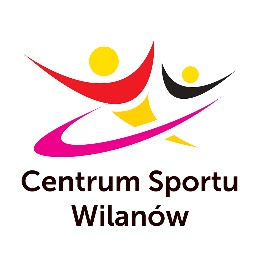 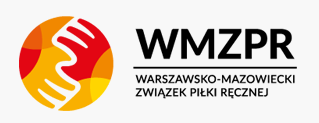 ROCZNIK  2010ROCZNIK  2010ROCZNIK  2010ROCZNIK  2010ROCZNIK  2010AAB C1UKS Wilanowia WarszawaUKS Wilanowia Warszawa23DDEF1A-1 A-1 B-1 C-1 2B-2 B-2 C-2 A-2 3C-3 C-3 A-3 B-3 Faza FinałowaFaza FinałowaFaza FinałowaFaza FinałowaFaza Finałowagr G o miejsca 1-3gr H o miejsca 4-6gr H o miejsca 4-6gr I o miejsca 7-91D-1 D-2 D-2 D-3 2E-1 E-2 E-2 E-3 3C-1 F-2 F-2 F-3 ROCZNIK  2011ROCZNIK  2011ROCZNIK  2011ROCZNIK  2011ZZYY1UKS Wilanowia I Warszawa1UKS Wilanowia II Warszawa (2012)22334455665Z6Y20116Z5Y20111Z2Y20112Z1Y20113Z4Y20114Z3Y2011588,00I2I32010VII - IX598,35H2H32010IV - VI609,10Przegrany 52Przegrany 532011XI - XII619,45Wygrany z 52Wygrany z 532011IX - X6210,20Przegrany 56Przegrany  572011VII - VIII6310,55I1I22010VII - IX 6411,30H1H22010IV - VI6512,05G2G32010I - III6612,40Wygrany z 56Wygrany z 572011V - VI6713,15Przegrany 54Przegrany 552011III - IV6813,50Wygrany z 54Wygrany z 552011I - II6914,25G1G22010I - III